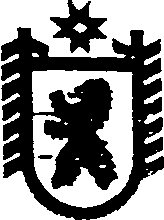 Республика КарелияАДМИНИСТРАЦИЯ СЕГЕЖСКОГО МУНИЦИПАЛЬНОГО РАЙОНАПОСТАНОВЛЕНИЕот  11  апреля  2017  года  №  217 СегежаО внесении изменений в Районные целевые мероприятия по реализации молодежной политики на территории муниципального образования «Сегежский муниципальный район» Администрация Сегежского муниципального района    п о с т а н о в л я е т: 1. Внести в Районные целевые мероприятия по реализации молодежной политики на территории муниципального образования «Сегежский муниципальный район» на 2017 год, утвержденные постановлением администрации Сегежского муниципального района от  30  января  2017  г.    №  51, следующие изменения:дополнить пункт 2 следующего содержания: «	     »2) в позиции «Всего»  цифры «6,0» заменить цифрами «23,0».2. Отделу информационных технологий администрации Сегежского муниципального района (Т.А.Слиж) обнародовать настоящее постановление путем размещения официального текста настоящего постановления в информационно-телекоммуникационной сети «Интернет» на официальном сайте администрации Сегежского муниципального района  http://home.onego.ru/~segadmin.              Глава администрации Сегежского муниципального района                                                                    И.П.ВекслерРазослать: в дело, УО, Антоновой Е.Н., МКОУ «ЦРО», ФУ, ЕРЦ.2Оплата транспортных расходов в связи с выездом сопровождающего и победителя  Республиканского этапа Всероссийского конкурса юных чтецов «Живая классика» в Международный детский центр «Артек» (Крым, г. Симферополь) и обратно.МКОУ «Центр развития образования Сегежского муниципального района»Апрель2017 г.Бюджет Сегежского муниципального района, раздел «Образование», подраздел «Молодёжная политика»  17,0